PUBLICAÇÃO FINAL DOS ATLETAS CONTEMPLADOS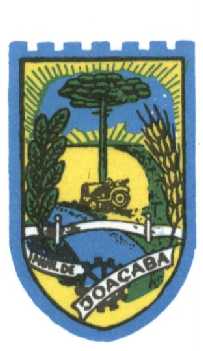 NO EDITAL DE BOLSA ATLETA 2020A Comissão de Seleção Desportiva alerta aos atletas CONTEMPLADOS que deverão RETIRAR o envelope com o Termo de Adesão no dia 03/07/2020 no Parque Municipal Ivan Orestes Bonato, nos horários conforme tabela abaixo. Após a assinatura do Termo de Adesão, o atleta deverá entregar o envelope no mesmo local no dia 06/07/2020.  No caso de não comparecimento, o atleta será excluído do programa, bem como, comunica aos atletas que ainda não apresentaram comprovação de conta bancária individualizada, que deverão apresentar no ato de assinatura do Termo.
	Joaçaba (SC), 29/06/2020.DIOCLÉSIO RAGNINI Prefeito do Município de JoaçabaRONY EDSON LENZSuperintendente de EsportesATLETAMODALIDADECATEGORIASVALOR TOTAL APROVADOATLETAMODALIDADECATEGORIASVALOR TOTAL APROVADOAdryel Hian de MattosBadmintonEstadual R$   1.817,54 Bernardo PerottoBadmintonEstadual R$   1.817,54 Bruna VastresBadmintonEstadual R$   1.817,54 Erick Tomachinski CostaBadmintonNacional R$   2.533,54 Vinicius Henrique Ebeling RibeiroBadmintonNacional  R$   2.533,54 Wellen Mateus BorteseBadmintonEstadual R$   1.817,54 Victor Gabriel Meyer CoitinhoCiclismoEstadual R$   1.817,54 Allan Santos da SilvaCiclismoEstadual R$   1.817,54 Fernando Nunes de SouzaCiclismoEstadual R$   1.817,54 Dauana Cristina Rozenete NodariCiclismoEstadual  R$   1.817,54 Huandel Cristiano AlberguiniCiclismoNacional  R$   2.533,54 Tais Ap. Grotto de SouzaCiclismoEstadual R$   1.817,54 Filipe Vila de LimaFutsalEstadual R$   1.817,54 Giancarlos AntoniazziFutsalEstadual R$   1.817,54 Jonatan FranceschettoFutsalEstadual R$   1.817,54 Pedro Henrique BianchiniFutsalEstadual R$   1.817,54 Renan Willian BazzoFutsalEstadual R$   1.817,54 Yan Matheus de DeusFutsalEstadual R$   1.817,54 Willian Correia de MouraFutsalEstadual R$   1.817,54 Brenda Laise da LuzHandebolEstadual R$   1.817,54 Leandra Hoffelder CorradiHandebolEstadual R$   1.817,54 Giovana DaminHandebolEstadual R$   1.817,54 Raíssa PaimellHandebolEstadual R$   1.817,54 Tassia dos ReisHandebolEstadual R$   1.817,54 Eduarda Ceron CostaVoleibolEstadual R$   1.817,54 Eduarda Piovesan Recalcatti VoleibolEstadual R$   1.817,54 Adriana Regina TeixeiraVoleibolEstadual R$   1.817,54 Brenda Rogoski da EspadaVoleibolEstadual R$   1.817,54 Evelin ParissentiVoleibolEstadual R$   1.817,54 Gracielly Natus CarrerVoleibolEstadual R$   1.817,54 Isabela Mallmann da SilvaVoleibolEstadual R$   1.817,54 Yasmin Belegante BehrensVoleibolEstadual R$   1.817,54 Raissa MoreiraVoleibolEstadual R$   1.817,54 Kauana HofemãVoleibolEstadual R$   1.817,54 Antonio Eduardo Levkovicz SilvaBasqueteEstadual R$   1.817,54 Gabriel Rosa da SilvaBasqueteEstadual R$   1.817,54 Geovani Bruno CezarBasqueteEstadual R$   1.817,54 Giovani Baú da SilvaBasqueteNacional  R$   2.533,54 João Francisco PanfilBasqueteEstadual R$   1.817,54 João Vitor AmbrosioBasqueteEstadual R$   1.817,54 Jonata Lima da SilvaBasqueteEstadual R$   1.817,54 Kaiky Dal Pra dos SantosBasqueteEstadual R$   1.817,54 Luiz Fernando Nogueira ScarassatiBasqueteEstadual R$   1.817,54 Pedro Henrique de Oliveira de MoraesBasqueteEstadual R$   1.817,54 Samuel Willian Caldeira GomesBasqueteEstadual R$   1.817,54 Victor Emanuel ZadraBasqueteNacional  R$   2.533,54 Willian Faris da TrindadeBasqueteEstadual R$   1.817,54 Wolfgang Blodorn  MuhlbrandtBasqueteEstadual R$   1.817,54 Ana Lia SoaresJudôEstadual  R$   1.817,54 Laura Luiza BandeiraJudôEstadual R$   1.817,54 Nicolly Aparecida as SilveiraJudôEstadual R$   1.817,54 Paola da Silva Dore FariaJudôEstadual R$   1.817,54 Lucas Coelho da SilvaJudôNacional R$   2.533,54 Pedro Achiles de Carvalho e GrandoJudôEstadual R$   1.817,54 Pedro Henrique Pimentel de AlmeidaJudôEstadual R$   1.817,54 Ruan Iago de LimaJudôEstadual R$   1.817,54 Talita Pires da SilvaJudôEstadual R$   1.817,54 Eduardo de Oliveira FragosoTênis de MesaInternacional  R$   3.304,62 Daniel  de Deus e Silva GodoiTênis de MesaNacional R$   2.533,54 Diego de Carvalho Garcia Tênis de MesaNacional  R$   2.533,54 Gabriel Luan ScontinskiTênis de MesaEstadual R$   1.817,54 Luiz Eduardo Camargo RodriguesTênis de MesaNacional  R$   2.533,54 Jeferson RankTênis de MesaEstadual R$   1.817,54 Marlon Igor Botelho SpindolaTênis de MesaNacional R$   2.533,54 Vitor Hugo ArecoTênis de MesaNacional R$   2.533,54 Ubiratã Durant GonzalesTênis de MesaEstadual R$   1.817,54 Alexandre Grandini PenhaKung-FuNacional R$   2.533,54 Cristina da SilvaKung-FuNacional R$   2.533,54 Gledson AlessandrettiKung-FuNacional R$   2.533,54 Leandro dos SantosKung-FuNacional R$   2.533,54 Pedro Henrique da Silva MendesKung-FuNacional R$   2.533,54 Andrei RamellaXadrezEstadual  R$   1.817,54 Gabriela Leticia de OliveiraXadrezEstadual  R$   1.817,54 Jhenifer Vitória Correa DelavyXadrezEstadual  R$   1.817,54 John Silva SaffeWheelingNacional R$   2.533,54 HORÁRIO MODALIDADEHORÁRIO MODALIDADE13h30 Basquete16h30 Handebol14h Judô17h Badminton14h30 Futsal17h30Xadrez15h Ciclismo17h30Whelling15h30 Voleibol18hFutsal16h Tênis de mesa18h30Kung Fu